                                                                                                                                                                                                                                                 Opis przedmiotu zamówienia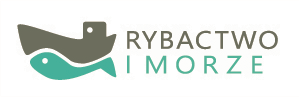 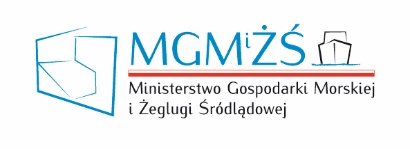 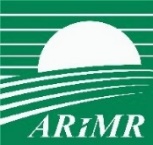 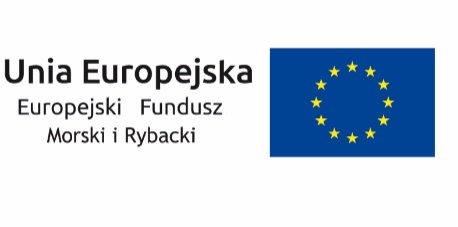 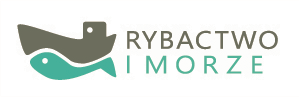 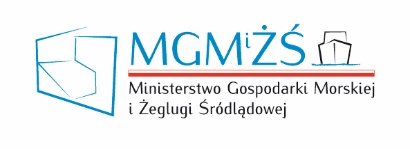 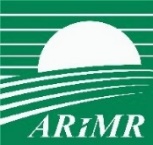 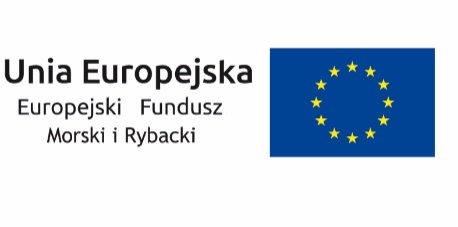                           Skrócony opis zakresu rzeczowego robót budowlanychPostępowanie nr        2021 pn.: Pełnienie nadzoru inwestorskiego na zadaniu -  „Remont i wymiana nawierzchni utwardzonych oraz utworzenie placu zabaw przy Specjalnym Ośrodku Szkolno-Wychowawczym w Świnoujściu – część A”.Kody CPV – 71540000-5Przedmiotem niniejszego zamówienia jest pełnienie nadzoru inwestorskiego na pracami dotyczącymi zagospodarowanie terenu na zadaniu jak w tytule – zgodnie z dokumentacją projektową  (tylko część A),  stanowiącą integralną część umowy.Branża budowlana  W ramach zagospodarowania terenu projekt obejmuje boisko wielofunkcyjne z nawierzchnią poliuretanową  o  pow. 14 x 24 m,  oraz  plac zabaw z nawierzchnią poliuretanową  o  pow. 10 x 24 m. Nadto wyposażenie placu zabaw i boiska w urządzenia określone w PT. Wykonane zostanie nowe ogrodzenie, ciągi komunikacyjne i  nowe nasadzenia.       - Wszelkie gotowe produkty (z podaniem nazwy, symbolu i producenta) wskazane do zastosowania w dokumentacji projektowej stanowią jedynie przykłady materiałów, elementów i urządzeń, jakie mogą być użyte przez wykonawców w ramach robót. Znaki firmowe producentów oraz nazwy i symbole poszczególnych produktów zostały w dokumentacji podane jedynie w celu jak najdokładniejszego określenia ich charakterystyki. Oznacza to, że Zamawiający dopuszcza zastosowanie rozwiązań  równoważnych, nie odbiegających od zaproponowanych w zakresie:gabarytów (wielkość, rodzaj oraz liczba elementów składowych)  z tolerancją ± 5%, (z wyłączeniem toalety, gdzie dopuszcza się tolerancję ± 1 m,  parametrów technicznych (wytrzymałość, trwałość, dane techniczne, dane, hydrauliczne, charakterystyki liniowe) – minimalnych określonych w specyfikacji technicznej. parametrów bezpieczeństwa użytkowania – minimalnych określonych odrębnymi przepisami.pod warunkiem, że do oferty wykonawcy załączono dokumenty z oznaczeniem producenta i typu oferowanego produktu określające parametry techniczne w zakresie równoważności z określonymi w dokumentacji projektowej.Wszystkie produkty zastosowane przez wykonawcę muszą posiadać niezbędne, wymagane przez prawo deklaracje zgodności i jakości z europejskimi normami dotyczącymi określonej grupy produktów.